HALAMAN PERSETUJUANMata Kuliah		: Skripsi Kode Mata Kuliah		: SKBT822E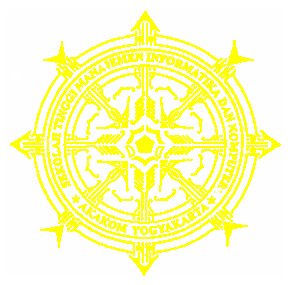 Jumlah SKS		: 6 ( Enam ) SKSJudul Skripsi                : SISTEM INFORMASI KAIN TENUN KABUPATEN ENDE FLORES - NTT BERBASIS WEB.Nama Mahasiswa		: ANASTASIA MONIKA RESI WATUNo. Mahasiswa		: 025610120Jurusan		: SISTEM INFORMASIJenjang		: Strata Satu ( S-1 )Skripsi ini telah diperiksa dan disetujui,Yogyakarta,      Agustus 2009Menyetujui,Dosen PembimbingSri Redjeki, S.Si.,M.KomHALAMAN PENGESAHANSkripsi ini telah dipertahankan dan disahkan di depan dosen pengujiSekolah Tinggi Manajemen Informatika dan KomputerSTMIK AKAKOM Yogyakarta, pada :Hari	     :Tanggal	     :        Dosen Penguji :	Tanda Tangan : Heru Agus Triyanto, S.E., M.M           1. Al. Agus Subagyo, S.E.,M.Si.            2.    3. C.Sri Kuntjara, Ir., M.T.                    3.Mengetahui/Mengesahkan,Ketua Jurusan Teknik InformatikaL.N. Harnaningrum, S.Si, M.T